Cardinal Newman Writing Task Year 2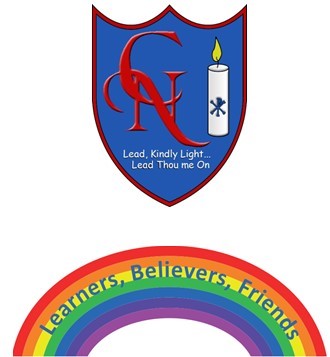 Name:Learning Objective: To write an information text on rainbows (or something of your choice) Success CriteriaSelf-assessmentPeer assessmentTeacher assessmentI can use full stops and capital letters accurately.I can use a range of conjunctions to add detail. I can include key facts from the text.  I can include sub headings in the layout of my writing.  Feedback:Teacher: